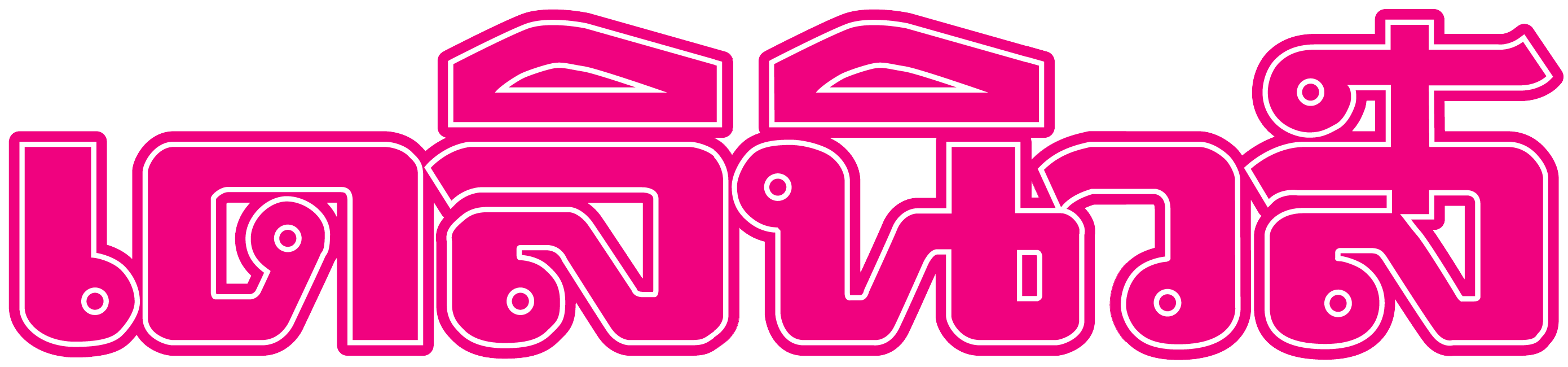                                  ข่าวประจำวันที่ 2 พฤษภาคม 2560 หน้า 21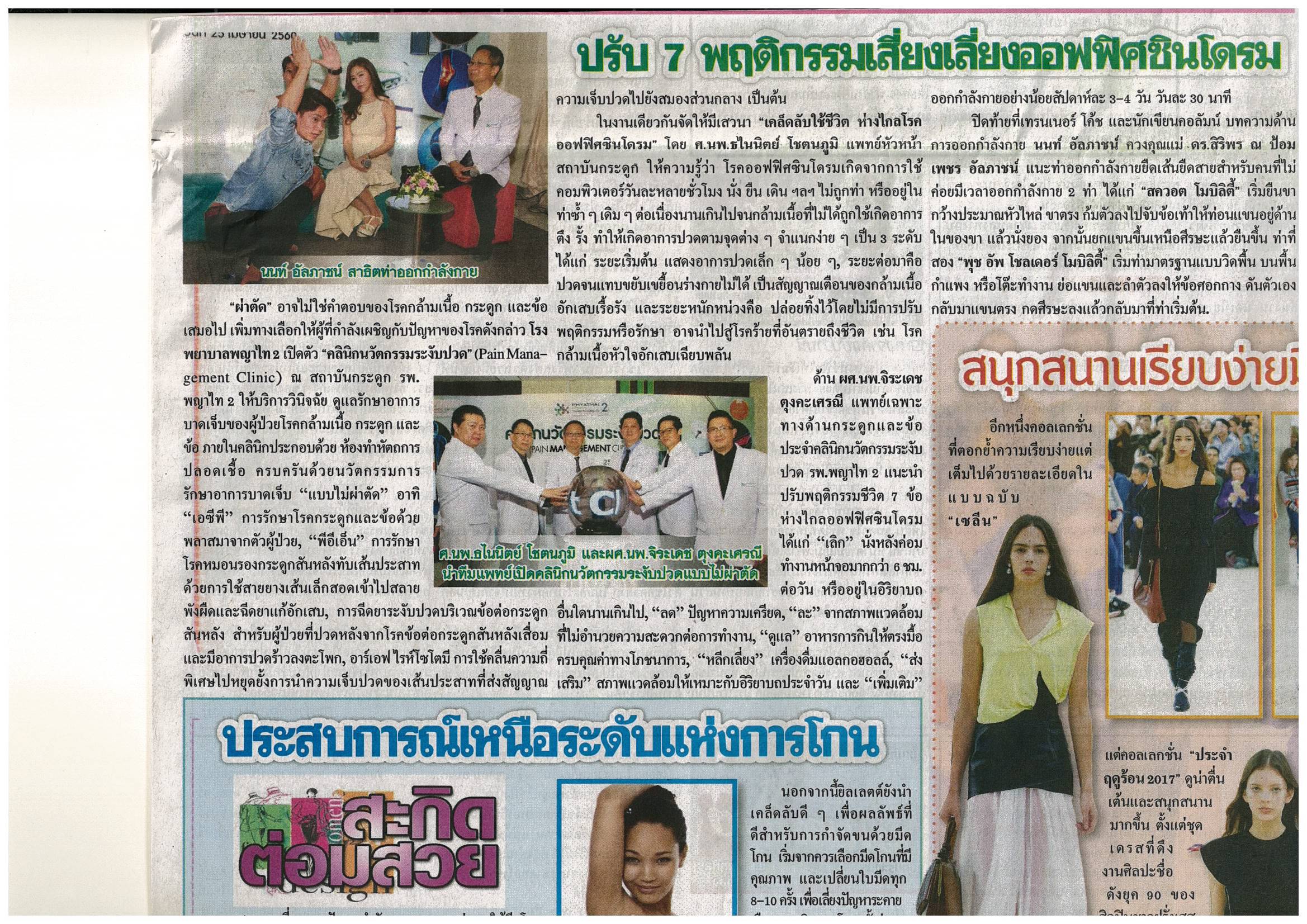 